      TRƯỜNG TH HÀ HUY TẬP                                         CỘNG HÒA XÃ HỘI CHỦ NGHĨA VIỆT NAM                   TỔ KHỐI 2                                                                            Độc lập – Tự do – Hạnh phúc                                  MA TRẬN ĐỀ KIỂM TRA MÔN TOÁN HỌC KÌ II                                      KHỐI 2 - Năm học: 2022 – 2023                               Hãy khoanh vào chữ cái đặt trước câu trả lời đúng: ( từ câu 1 đến câu 5)Câu 1: (M1 - 1 điểm)a. Số gồm 6 trăm, 7 chục và 8 đơn vị là:       A. 687                          B. 768                                C. 876                            D. 678b. Số 507 được đọc là:A. Năm trăm linh bảy                             B. Năm không bảyC. Năm mươi bảy                                   D. Năm trăm không bảyCâu 2: (M1- 1 điểm)  Em hãy cho biết loại gà nào nhiều nhất? Câu 3: (M1 - 1 điểm) Trong phép chia 15 : 5 = 3, số 3 được gọi là:      A. Tổng                      B. Thương                              C. Tích                        D. Số hạngCâu 4: (M2- 1 điểm) Tính 15dm + 23dm + 16dm = …… Số cần điền vào chỗ chấm là     A. 34 dm                        B. 44 dm                            C. 54 dm                      D. 43 dmCâu 5: (M1- 1 điểm)  Chọn đồ vật thích hợp điền vào dấu ? trong dãy đồ vật dưới đây. 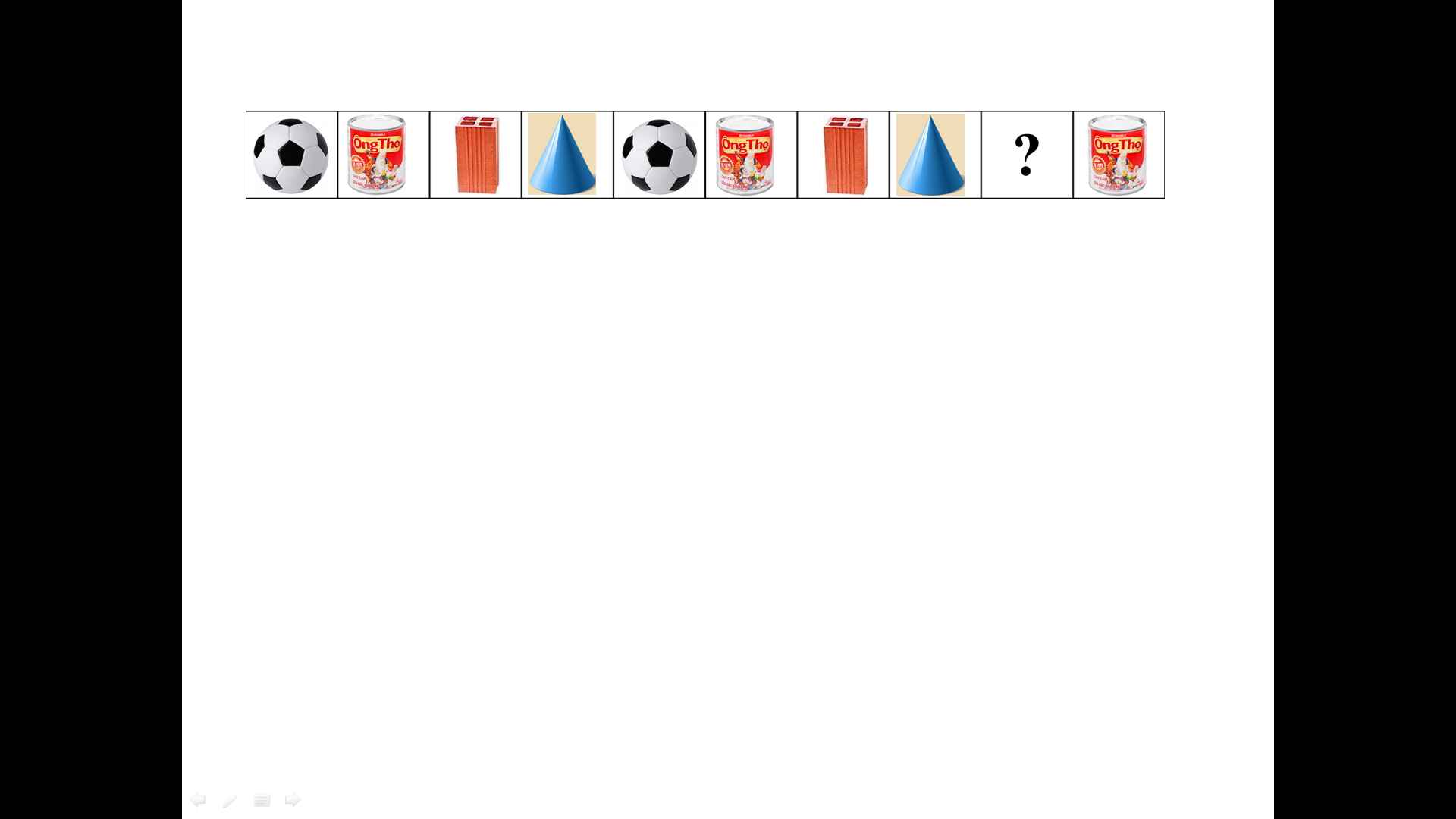    Câu 6: (M2- 1 điểm) Điền số vào hình tam giác và hình tròn sao cho phù hợp - 169				+ 358Câu 7: (M1- 1 điểm) Đặt tính rồi tính.                     344 + 335						        578 – 247Câu 8. (M2 - 1 điểm) Nối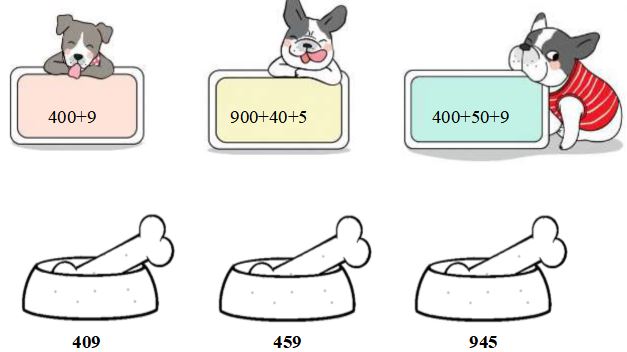 Câu 9: (M3- 1 điểm) Một cửa hàng buổi sáng bán được 350kg gạo, buổi sáng bán được nhiều hơn buổi chiều 74kg gạo. Hỏi buổi chiều cửa hàng đó bán được bao nhiêu ki-lô-gam gạo?     Câu 10: (M3-1 điểm) Cho ba tấm thẻ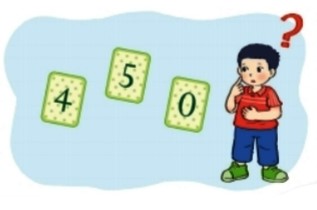 a. Lập các số có ba chữ số: …………………………………………………………………………………b. Tìm hiệu của số lớn nhất và số bé nhất vừa tìm được:………………………………………………………………………………….ĐÁP ÁN VÀ CÁCH CHO ĐIỂM          Mỗi câu đúng được 1 điểm :    Câu 6: (M2- 1 điểm) Điền số vào hình tam giác và hình tròn sao cho phù hợp - 169		106		+ 358            464Câu 7: (M - 1 điểm) Đặt tính rồi tính.                           362 + 335		                              578 – 247                               +                                                             -    Câu 8: (M - 1 điểm) Nối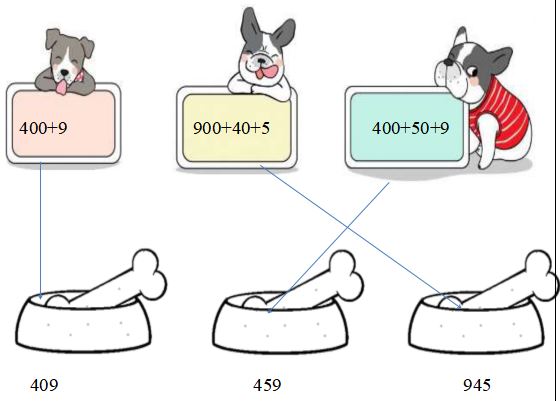 Câu 9: (M3- 1 điểm)                                                                  Bài giải                               Buổi chiều cửa hàng đó bán được số ki- lô- gam gạo là:                                          	350 – 74  = 276 ( kg)                                                                             Đáp số: 276 ki-lô-gam gạoCâu 10: (M3- 1 điểm)          a. Lập các số có ba chữ số: 450, 405, 540, 504b. Tìm hiệu của số lớn nhất và số bé nhất vừa tìm được: 540 – 405 = 135			Bình Thuận, ngày 12 tháng 05 năm 2023          DUYỆT ĐỀ                                                                    KHỐI TRƯỞNG          Lê Thị Cửu                                                                    Nguyễn Thị HuyềnHãy khoanh vào chữ cái đặt trước câu trả lời đúng: ( từ câu 1 đến câu 5)Câu 1: (1 điểm)a. Số gồm 6 trăm, 7 chục và 8 đơn vị là:       A. 687                          B. 768                                C. 876                            D. 678b. Số 507 được đọc là:    A. Năm trăm linh bảy                             B. Năm không bảy    C. Năm mươi bảy                                   D. Năm trăm không bảy    Câu 2: (1 điểm)  Em hãy cho biết loại gà nào nhiều nhất?    Câu 3: (1 điểm) Trong phép chia 15 : 5 = 3, số 3 được gọi là:      A. Tổng                      B. Thương                              C. Tích                        D. Số hạng   Câu 4: (1 điểm) Tính 15dm + 23dm + 16dm = …… Số cần điền vào chỗ chấm là     A. 34 dm                        B. 44 dm                            C. 54 dm                      D. 43 dmCâu 5: (1 điểm)  Chọn đồ vật thích hợp điền vào dấu ? trong dãy đồ vật dưới đây.    Câu 6: (1 điểm) Điền số vào hình tam giác và hình tròn sao cho phù hợp - 169				+ 358Câu 7: (1 điểm) Đặt tính rồi tính.                     344 + 335						        578 – 247Câu 8. (1 điểm) NốiCâu 9: (1 điểm) Một cửa hàng buổi sáng bán được 350kg gạo, buổi sáng bán được nhiều hơn buổi chiều 74kg gạo. Hỏi buổi chiều cửa hàng đó bán được bao nhiêu ki-lô-gam gạo?     Câu 10: (1 điểm) Cho ba tấm thẻa. Lập các số có ba chữ số: …………………………………………………………………………………b. Tìm hiệu của số lớn nhất và số bé nhất vừa tìm được:………………………………………………………………………………….Mạch KT - KNSố câu, số điểm, thành tố năng lựcMức 1Mức 1Mức 2Mức 2Mức 3Mức 3TổngTổngMạch KT - KNSố câu, số điểm, thành tố năng lựcTNTLTNTLTNTLTNTLSố học và phép tính; giải toán có lời vănSố câu212225Số học và phép tính; giải toán có lời vănSố điểm2,01,01,02,02,05,0Số học và phép tính; giải toán có lời vănCâu số1;37869, 101;3;66;7;9;10Số học và phép tính; giải toán có lời vănThành tố năng lực- NLGQVĐ-NLGQVĐ-NLGQVĐTH-NLMHHTH- NLTD&LLTHHình học và đại lượng.Số câu112Hình học và đại lượng.Số điểm1,01,02,0Hình học và đại lượng.Câu số544;5Hình học và đại lượng.Thành tố năng lực- NLGTTH & NLMHHTH- NLGTTH & NLMHHTHThống kê, xác suấtSố câu11Thống kê, xác suấtSố điểm1,01,0Thống kê, xác suấtCâu số22Thống kê, xác suấtThành tố năng lực- NLGQVĐTổng cộngSố câu55332264Tổng cộngSố điểm5,05,03,03,02,02,06,040TRƯỜNG TH HÀ HUY TẬP  KHỐI  2BÀI KIỂM TRA CUỐI HỌC KÌ IIMÔN: TOÁN – LỚP 2THỜI GIAN : 40 phút Năm học 2022- 2023A. Gà trống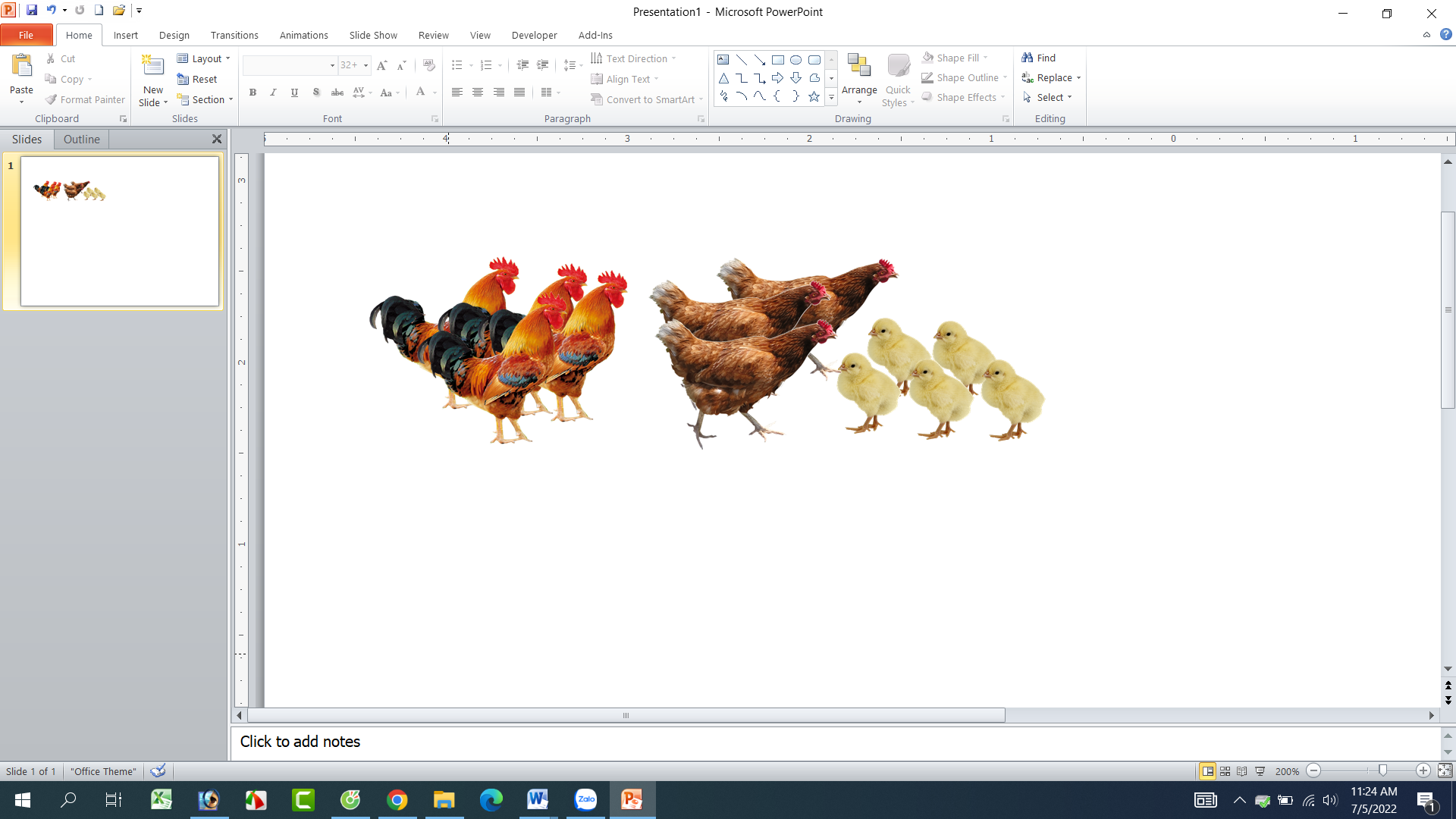 B. Gà máiC. Gà conD. Không có loại gà nào nhiều nhấtA. 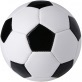 B. 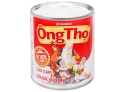 C. 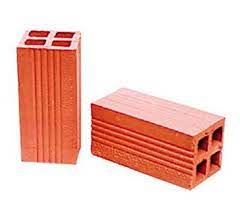 D. 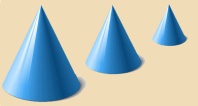   Bài giải……………………………………………………………………………………………………………………………………………………………………………………………………………………………………………………………………………………………………………………………………………………………………………………………….Câu112345Đáp án    D    ACBCATrường TH Hà Huy TậpHọ và tên……………………………Lớp: 2A.BÀI KIỂM TRA CUỐI HỌC KÌ IIMÔN: TOÁN – LỚP 2THỜI GIAN : 35 phút Năm học 2022 - 2023    ĐIỂMNhận xét chung của giáo viên..................................................................................................................................................................................................................................................................................................................................................................................................   A. Gà trống   B. Gà mái   C. Gà con   D. Không có loại gà nào nhiều nhấtA. B. C. D.   Bài giải……………………………………………………………………………………………………………………………………………………………………………………………………………………………………………………………………………………………………………………………………………………………………………………